Главная Новости Документы Сценарии Мелодии Софт Авторы Контакт КопилкаБаннерообменГлавная\Документы\Для классного руководителяПри использовании материалов этого сайта - АКТИВНАЯ ССЫЛКА и размещение баннера -ОБЯЗАТЕЛЬНО!!!Классный час «12 апреля - День космонавтики»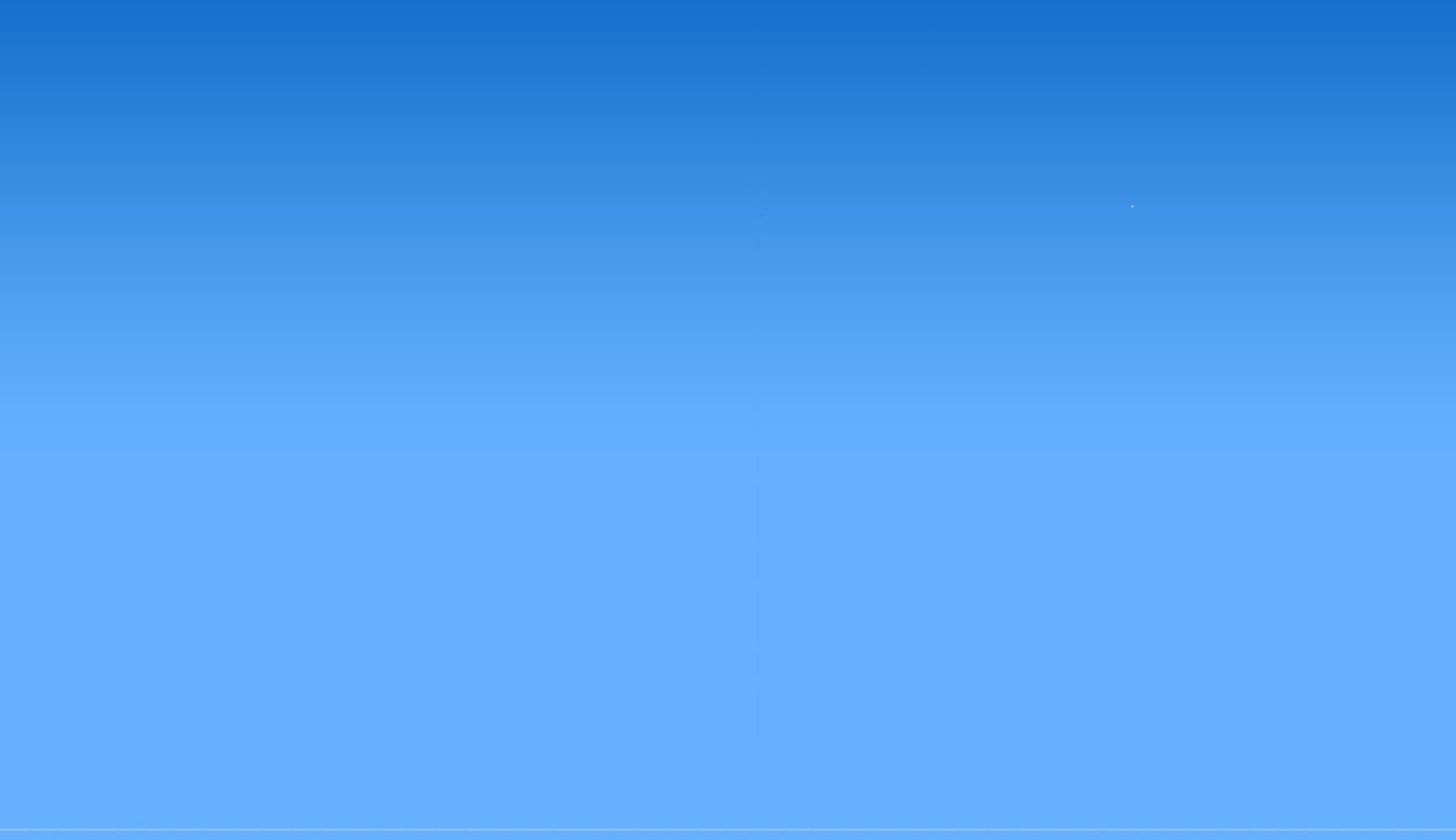 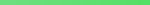 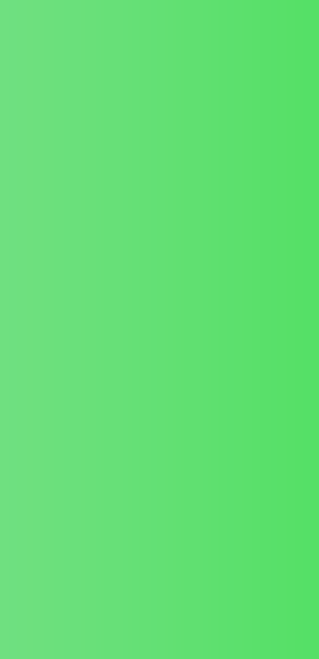 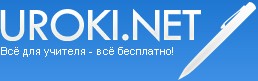 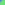 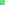 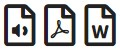 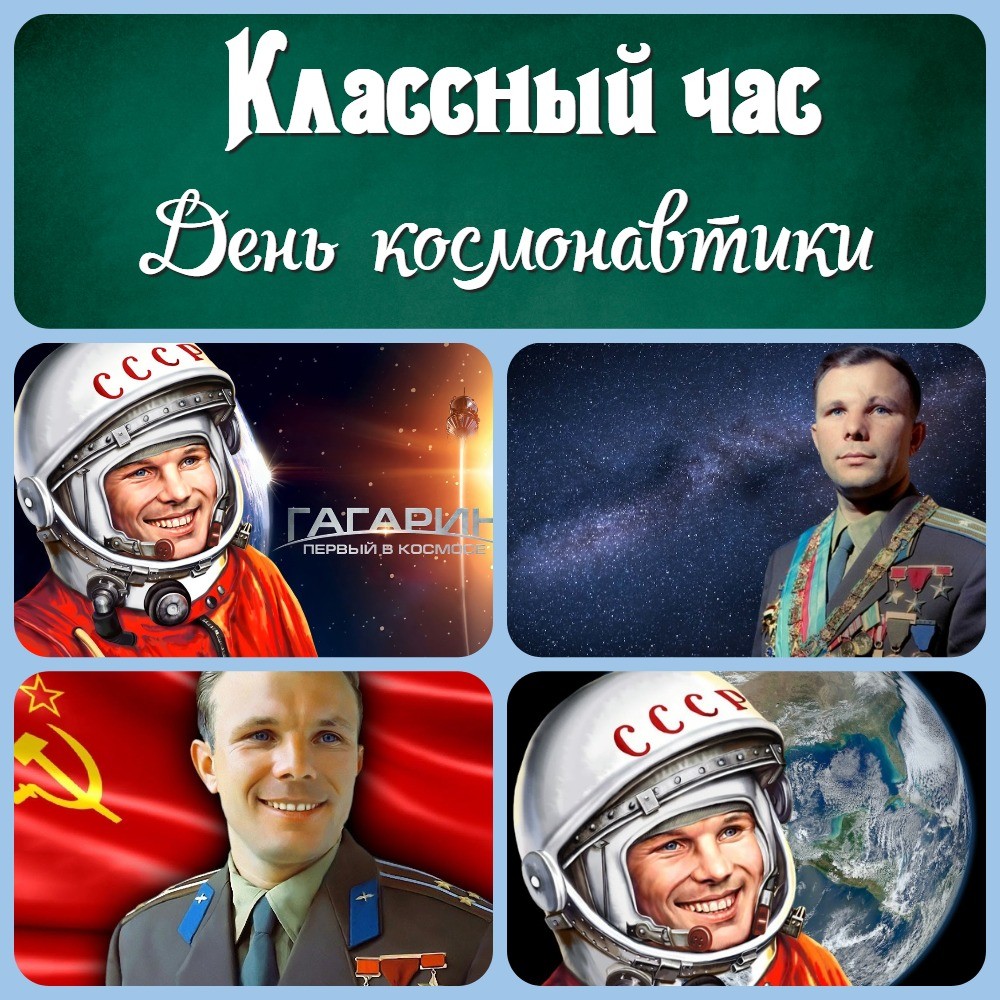 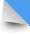 Тема разработки классного часа: «12 апреля - День космонавтики»Цель классного часа:Познакомить учеников с историей космонавтики, ее достижениями и значимостью для человечества.Продолжительность: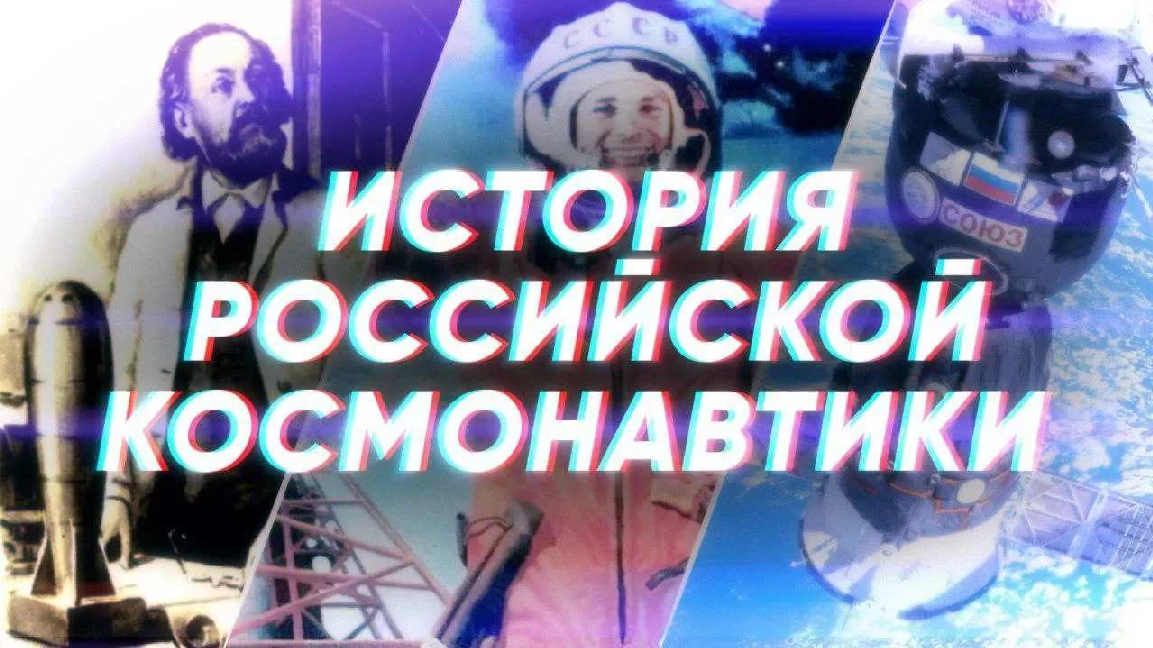 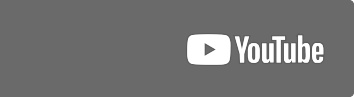 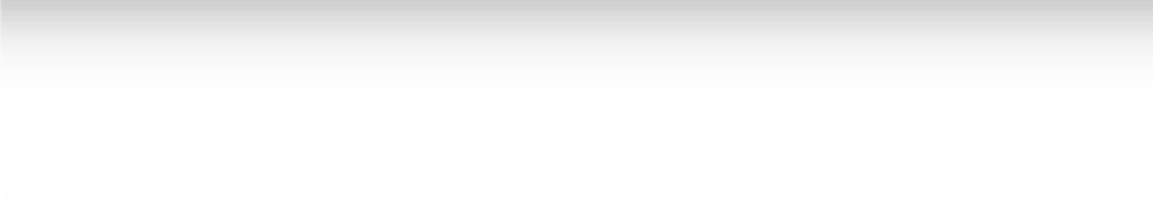 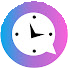 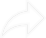 45-50 минут.Класс:5 классВступление (5 минут)Приветствие учеников. Объяснение темы классного часа.Показ видеоролика об истории космонавтики.…Watch onИстория космонавтики (15 минут)- Рассказ о первом полете Юрия Гагарина.Полет Юрия Гагарина в космос стал важным событием в истории нашей планеты. 12 апреля 1961 года он стал первым человеком, который совершил полет в космическом корабле "Восток-1". Он провел в космосе 108 минут и совершил один круг вокруг Земли.Юрий Гагарин был рожден в маленькой деревушке в России. Он был обычным человеком, но его желание стать космонавтом привело его к необычной карьере. Гагарин прошел жесткий отбор и тренировки, чтобы стать космонавтом. И в 27 лет он совершил исторический полет, который изменил мир.Полет Гагарина стал прорывом в исследовании космоса. Он вдохновил многих людей по всему миру и доказал, что человечество может достичь невероятных высот.Мы должны помнить о подвигах Юрия Гагарина и других космонавтов, которые рискнули своей жизнью, чтобы расширить наши знания о космосе. Их истории напоминают нам, что наш мир так мал по сравнению с бесконечностью космоса, но каждый из нас может сделать огромный вклад в исследование его тайн.- История создания первого искусственного спутника Земли.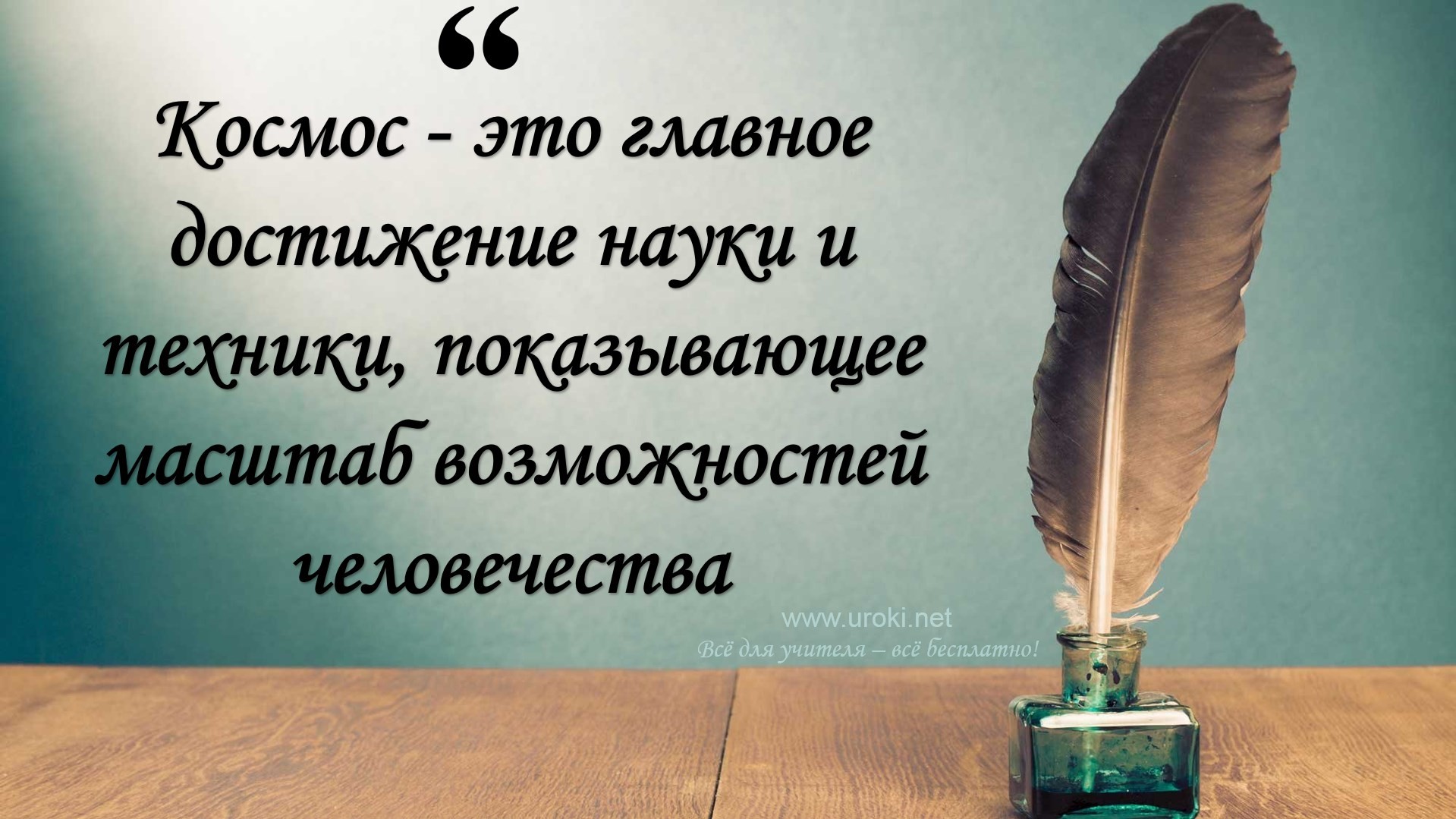 В 1957 году, Советский Союз запустил первый искусственный спутник Земли. Это был исторический момент, потому что никто раньше не создавал таких спутников. Назывался этот спутник "Спутник-1".Спутник был создан в лаборатории под руководством Сергея Королева. Он был запущен на ракете Р-7, которая была разработана в то же время. Ракета достигла космической высоты и вывела спутник на орбиту Земли.Спутник был небольшим металлическим шаром, диаметром около 58 см и весом около 83 кг. На борту было установлено несколько научных приборов, которые измеряли температуру и радиацию в космосе.Запуск "Спутника-1" вызвал огромный интерес во всем мире. Люди смотрели на небо, пытаясь увидеть маленький светящийся шарик, который облетал Землю. Это было началом космической эры и соревнования в космосе между Советским Союзом и США.Создание первого искусственного спутника Земли было огромным достижением в науке и технологии. Это позволило ученым получить новые знания о космическом пространстве и открыть двери для новых космических исследований.Упоминание других знаменательных космических миссий.Интерактивный блок (15 минут)Конкурс на лучшую модель ракеты.Для проведения конкурса на лучшую модель ракеты необходимо подготовить заранее материалы, такие как листы бумаги, карандаши, краски, клей, ножницы и прочие материалы, которые помогут детям создавать свои модели ракет.Детям нужно дать определенное время для того, чтобы они могли создать свои модели ракет. В конце времени, проводится голосование за лучшую модель ракеты, где ученики могут оценить работы друг друга по разным критериям: красота, оригинальность, функциональность и другие.Победитель конкурса может получить призы или похвалу от классного руководителя. Важно уделить внимание каждому ученику и поощрять их творческие достижения.Викторина на знание фактов о космосе.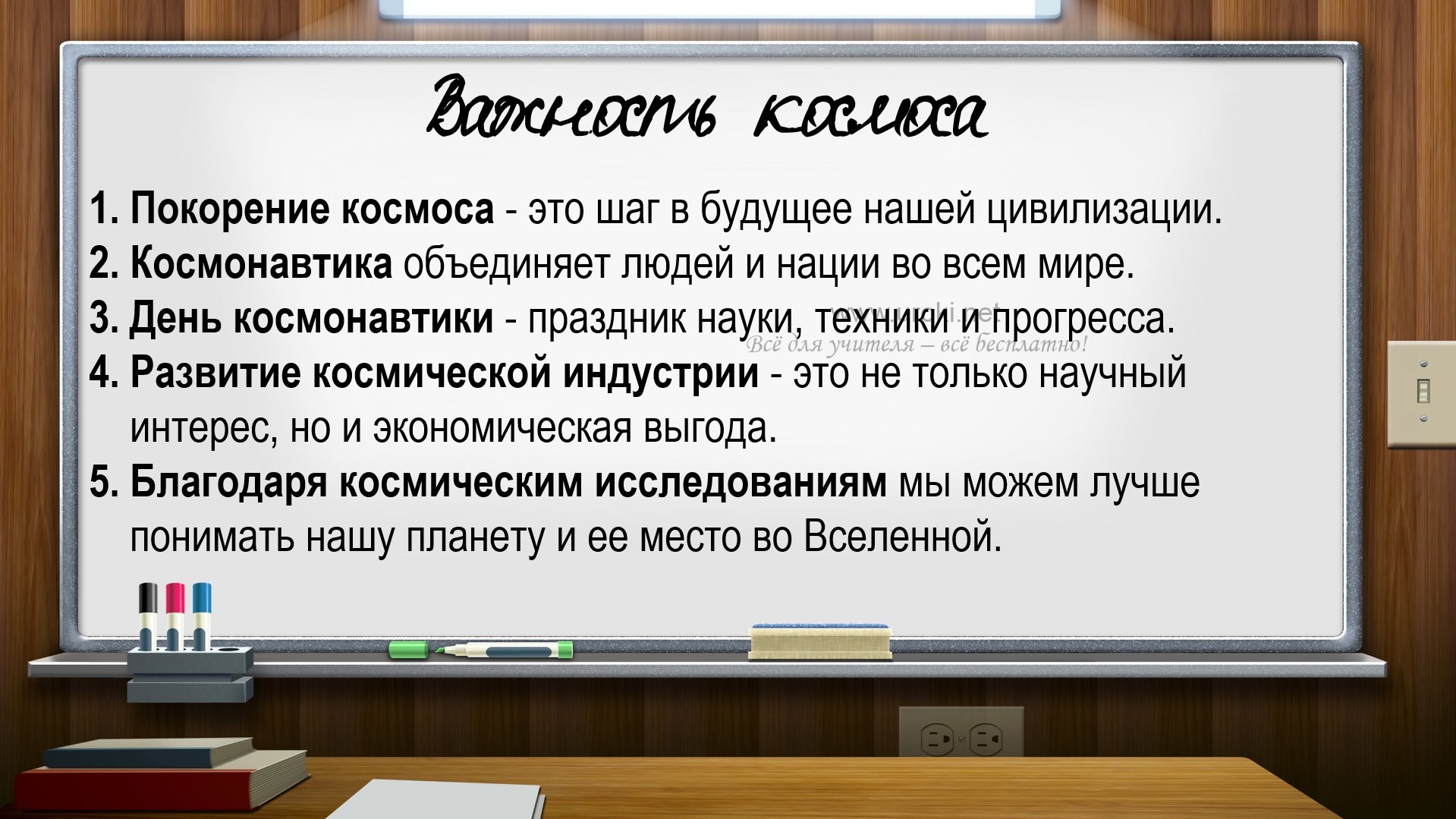 Значимость космонавтики для человечества (10 минут)Рассказ о том, какие положительные изменения произошли в мире благодаря космическим исследованиям.Космические исследования имеют огромное значение для нашего мира. Они позволяют нам лучше понимать нашу планету, ее историю и будущее, а также влияют на развитие науки и технологий. Но не только это делает их важными. Космические исследования также имеют положительные последствия для нашего общества.Прежде всего, они дают нам возможность лучше понимать нашу планету и ее экосистемы. Спутники и другие космические технологии используются для мониторинга климата, состояния лесов, океанов и других природных ресурсов. Это позволяет нам более точно определять проблемы и разрабатывать стратегии для их решения.Космические исследования также имеют огромное значение для развития науки и технологий. Многие изобретения и открытия, которые мы используем в повседневной жизни, были сделаны благодаря космическим программам. Например, современная медицина получила множество выгод от развития космической технологии, так как изначально космические полеты были связаны с большими опасностями для здоровья космонавтов. Были разработаны специальные материалы, инструменты и методы лечения, которые применяются не только в космосе, но и в медицине.Космические исследования также побуждают к сотрудничеству и международному сотрудничеству. Они объединяют людей из разных стран в работе над общими задачами. Это способствует развитию дружбы и понимания между народами.Итак, мы видим, что космические исследования имеют огромное значение для нашего мира, и их значение только растет с течением времени. Благодаря им мы можем лучше понимать нашу планету и ее экосистемы, развивать науку и технологии, и объединяться в работе над общими задачами.Обсуждение, как космонавтика может быть полезна в будущем.Заключение (5 минут)Подведение итогов интерактивного блока. Поздравление учеников с Днем космонавтики. Пожелание дальнейших успехов в учении и жизни.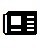 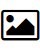 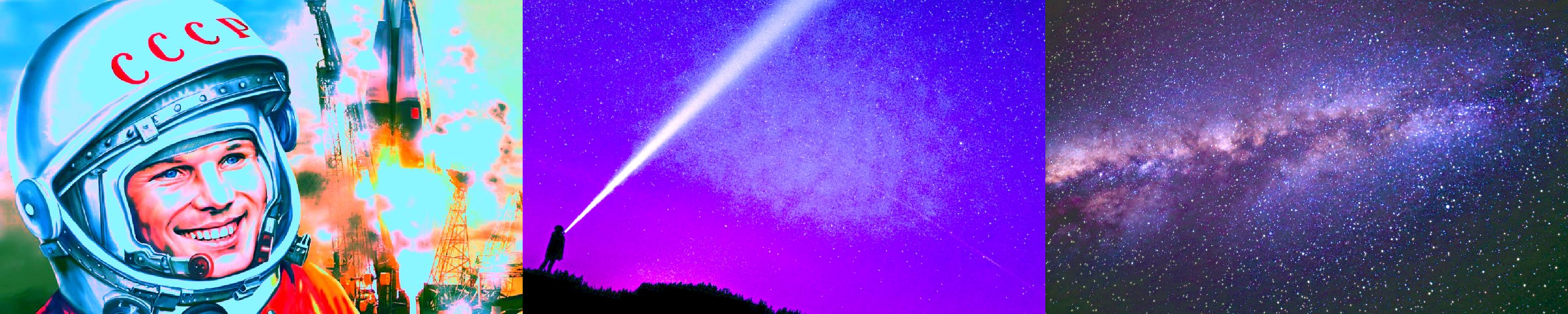 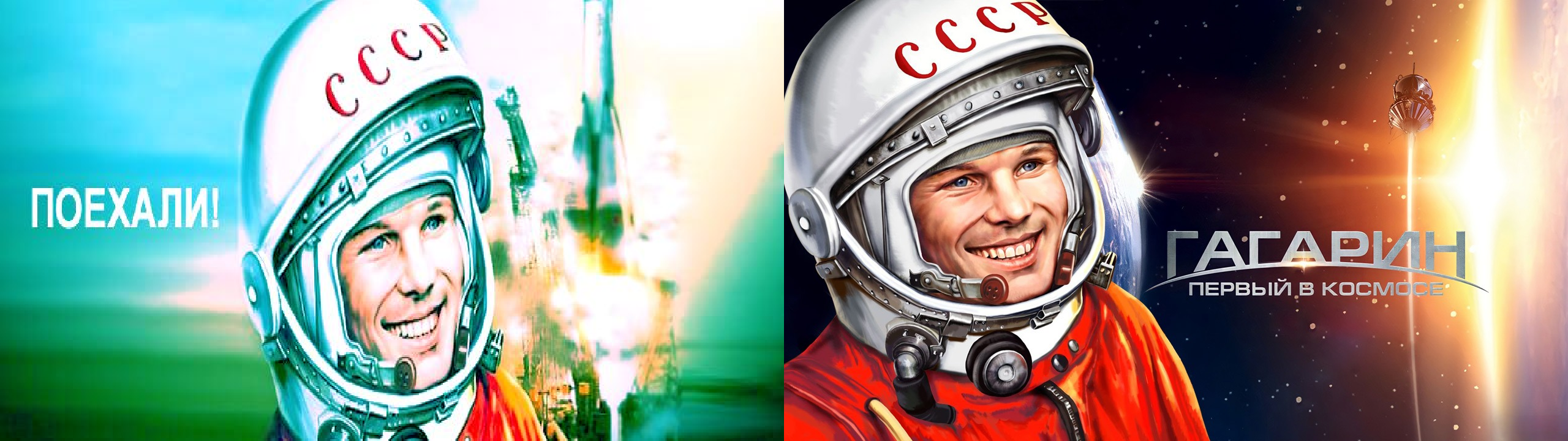 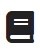 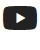 Замечание: время на каждый блок конспекта может быть изменено в зависимости от конкретной реализации классного часа.Читать ещё статьи по теме:Разработка классного часа на тему: "О красоте и мужестве"Классный час по теме: "Учись видеть прекрасное в человеке"Конспект классного часа на тему: "Слава рукам золотым!"Разработка классного часа на тему: "Час театрального мастерства"Классного часа на тему: "От красоты познания - к творчеству"Смотреть картинки по теме:Слова ассоциации (тезаурус) к статье:скафандр, невесомость, планета, Юрий Гагарин, физика, космодром, вселенная, спутникСмотреть видео к статье: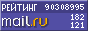 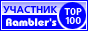 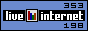 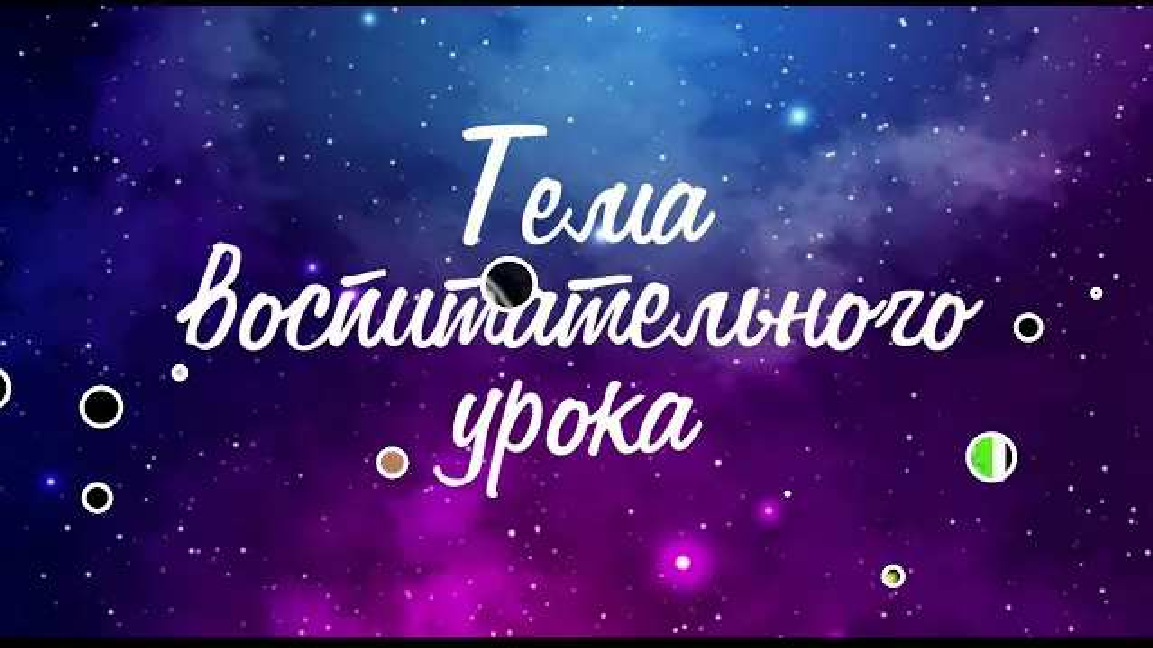 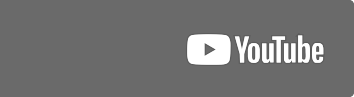 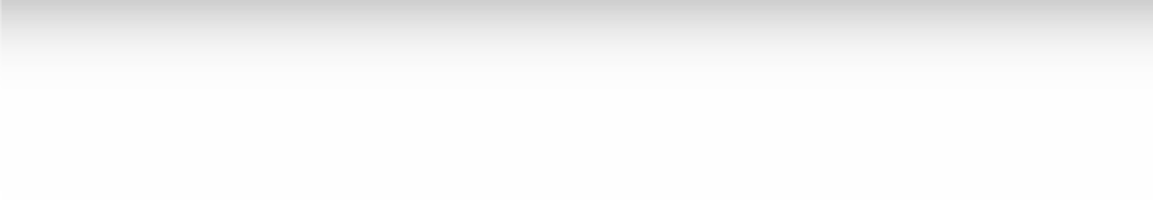 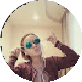 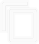 